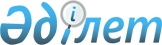 Об районном бюджете на 2018-2020 годыРешение Меркенского районного маслихата Жамбылской области от 21 декабря 2017 года № 22-3. Зарегистрировано Департаментом юстиции Жамбылской области 22 декабря 2017 года № 3640.
      Примечание РЦПИ.

      В тексте документа сохранена пунктуация и орфография оригинала.
      В соответствии со статьей 75 Бюджетного кодекса Республики Казахстан от 4 декабря 2008 года, статьей 6 Закона Республики Казахстан от 23 января 2001 года "О местном государственном управлении и самоуправлении в Республике Казахстан", районный маслихат РЕШИЛ:
      1. Утвердить районный бюджет на 2018 - 2020 годы согласно приложениям 1, 2, 3, в том числе на 2018 год в следующих объемах: 
      1) доходы – 11 937 617 тысяч тенге, в том числе:
      налоговые поступления – 1 259 621 тысяч тенге;
      неналоговые поступления – 10 358 тысяч тенге;
      поступления от продажи основного капитала – 32 727 тысяч тенге;
      поступления трансфертов – 10 634 911 тысяч тенге;
      2) затраты – 12 049 481 тысяч тенге;
      3) чистое бюджетное кредитование – 55 346 тысяч тенге;
      бюджетные кредиты – 75 747 тысяч тенге;
      погашение бюджетных кредитов – 20 401 тысяч тенге;
      4) сальдо по операциям с финансовыми активами – 0 тысяч тенге;
      приобретение финансовых активов – 0 тысяч тенге;
      поступление от продажи финансовых активов государства – 0 тысяч тенге;
      5) дефицит бюджета (профицит) – - 167 210 тысяч тенге;
      6) финансирование дефицита бюджета (использование профицита) – 167 210 тысяч тенге;
      поступление займов – 75 747 тысяч тенге;
      погашение займов - 20 401 тысяч тенге;
      используемые остатки бюджетных средств - 111 864 тысяч тенге.
      Сноска. Пункт 1 с изменениями, внесенными решениями Меркенского районного маслихата Жамбылской области от 14.03.2018 № 25-2 (вводится в действие с 01.01.2018); от 22.05.2018 № 28-4 (вводится в действие с 01.01.2018); от 15.08.2018 № 31-2 (вводится в действие с 01.01.2018); от 04.09.2018 № 33-2 (вводится в действие с 01.01.2018); от 27.11.2018 № 36-2 (вводится в действие с 01.01.2018).


      2. Предусмотрено объем субвенции на 2018 год, передаваемой из областного бюджета в сумме 7 595 575 тысяч тенге.
      3. Объем субвенции на 2018 год, передаваемой из районного бюджета в бюджет сельских округов определить в сумме 379 855 тысяч тенге.
      Актоганский сельский округ – 51 112 тысяч тенге;
      Жамбылский сельский округ – 27 000 тысяч тенге;
      Меркенский сельский округ – 58 868 тысяч тенге;
      Сарымолдаевский сельский округ – 32 198 тысяч тенге;
      Ойталский сельский округ – 33 436 тысяч тенге;
      Т.Рыскуловский сельский округ – 19 509 тысяч тенге;
      Суратский сельский округ – 25 481 тысяч тенге;
      Жанатоганский сельский округ – 26 651 тысяч тенге;
      Андас батырский сельский округ – 28 476 тысяч тенге;
      Кенеский сельский округ – 17 087 тысяч тенге;
      Таттинский сельский округ – 20 230 тысяч тенге;
      Акаралский сельский округ – 21 427 тысяч тенге;
      Акерменский сельский округ – 18 020 тысяч тенге;
      4. В районном бюджете на 2018 год за счет средств областного бюджета бюджетам сельских округов предусмотрены целевые текущие трансферты на оплату услуги связи единой системы "е-Халық" распределение которых определяется на основании постановления акимата Меркенского района.
      5. В соответствии со статьей 18 Закона Республики Казахстан от 8 июля 2005 года "О государственном регулировании развития агропромышленного комплекса и сельских территорий" на 2018-2020 годы предусмотреть средства на выплату надбавки к заработной плате специалистам здравоохранения, социального обеспечения, образования, культуры, спорта и ветеринарии, финансируемых из районного бюджета, работающим в сельских населенных пунктах в размере 25 процентов от оклада       и тарифной ставки по сравнению со ставками специалистов, занимающихся этими видами деятельности в городских условиях.
      6. Утвердить резерв местного исполнительного органа района в сумме 12 000 тысяч тенге.
      7. Утвердить бюджетные программы не подлежащие секвестрированию в процессе исполнения районного бюджета на 2018 год, согласно приложению 4.
      8. Утвердить трансферты органам местного самоуправление согласно приложению 6. 
      9. Контроль за исполнением данного решения возложить на постоянную комиссию шестого созыва районного маслихата по вопросам социально-экономического, финансов, бюджету и налогам, местного самоуправления и индустриально-инновационного развития.
      10. Настоящее решение вступает в силу со дня государственной регистрации в органах юстиции и вводится в действие с 1 января 2018 года. Районный бюджет на 2018 год
      Сноска. Приложение 1 - в редакции решения Меркенского районного маслихата Жамбылской области от 27.11.2018 № 36-2 (вводится в действие с 01.01.2018). Районный бюджет на 2019 год  Районный бюджет на 2020 год Бюджетные программы не подлежащие секвестированию в процессе исполнения районного бюджета на 2018 год Трансферты органам местного самоуправления
					© 2012. РГП на ПХВ «Институт законодательства и правовой информации Республики Казахстан» Министерства юстиции Республики Казахстан
				
      Председатель сессии 

Исполняющий обязанности

      районного маслихата 

секретаря районного маслихата

      Н. Койшиманова 

Е. Нартбаев
Приложение 1 к решению
маслихата Меркенского района
от 21 декабря 2017 года № 22-3
Категория
Категория
Категория
Категория
Сумма, тысяч тенге 
Класс
Класс
Класс
Сумма, тысяч тенге 
Подкласс
Подкласс
Сумма, тысяч тенге 
Наименование
Сумма, тысяч тенге 
1
1
1
2
3
1. ДОХОДЫ
11937617
1
Налоговые поступления
1259621
01
Подоходный налог 
287129
2
Индивидуальный подоходный налог
287129
03
Социальный налог
237025
1
Социальный налог
237025
04
Налоги на собственность
684272
1
Налоги на имущество
678622
3
Земельный налог
1450
5
Единый земельный налог
4200
05
Внутренние налоги на товары, работы и услуги
35695
2
Акцизы
12000
3
Поступления за использование природных и других ресурсов
5500
4
Сборы за ведение предпринимательской и профессиональной деятельности
17195
5
Налог на игорный бизнес
1000
08
Обязательные платежи, взимаемые за совершение юридически значимых действий и (или) выдачу документов уполномоченными на то государственными органами или должностными лицами
15500
1
Государственная пошлина
15500
2
Неналоговые поступления
10358
01
Доходы от государственной собственности
1626
1
Поступления части чистого дохода государственных предприятий
51
5
Доходы от аренды имущества, находящегося в государственной собственности
919
7
Вознаграждения по кредитам, выданным из государственного бюджета
18
9
Прочие доходы от государственной собственности
638
04
Штрафы, пени, санкции, взыскания, налагаемые государственными учреждениями, финансируемыми из государственного бюджета, а также содержащимися и финансируемыми из бюджета (сметы расходов) Национального Банка Республики Казахстан
1732
1
Штрафы, пени, санкции, взыскания, налагаемые государственными учреждениями, финансируемыми из государственного бюджета, а также содержащимися и финансируемыми из бюджета (сметы расходов) Национального Банка Республики Казахстан, за исключением поступлений от организаций нефтяного сектора 
1732
06
Прочие неналоговые поступления
7000
1
Прочие неналоговые поступления
7000
3
Поступления от продажи основного капитала
32727
01
Продажа государственного имущества, закрепленного за государственными учреждениями
2733
1
Продажа государственного имущества, закрепленного за государственными учреждениями
2733
03
Продажа земли и нематериальных активов
29994
1
Продажа земли
26994
2
Продажа нематериальных активов
3000
4
Поступления трансфертов
10634911
01
Трансферты из нижестоящих органов государственного управления
31871
3
Трансферты из бюджетов городов районного значения, сел, поселков, сельских округов
31871
02
Трансферты из вышестоящих органов государственного управления
10603040
2
Трансферты из областного бюджета
10603040
Функциональная группа
Функциональная группа
Функциональная группа
Функциональная группа
Сумма, тысяч тенге
Администратор бюджетных программ
Администратор бюджетных программ
Администратор бюджетных программ
Сумма, тысяч тенге
Программа
Программа
Сумма, тысяч тенге
Наименование
Сумма, тысяч тенге
1
1
1
2
3
2. ЗАТРАТЫ
12049481
01
Государственные услуги общего характера
516728
112
Аппарат маслихата района (города областного значения)
26984
001
Услуги по обеспечению деятельности маслихата района (города областного значения)
26984
122
Аппарат акима района (города областного значения)
143335
001
Услуги по обеспечению деятельности акима района (города областного значения)
121667
003
Капитальные расходы государственного органа
21668
123
Аппарат акима района в городе, города районного значения, поселка, села, сельского округа
17764
001
Услуги по обеспечению деятельности акима района в городе, города районного значения, поселка, села, сельского округа
17064
022
Капитальные расходы государственного органа
700
452
Отдел финансов района (города областного значения)
34646
001
Услуги по реализации государственной политики в области исполнения бюджета и управления коммунальной собственностью района (города областного значения)
21285
003
Проведение оценки имущества в целях налогообложения
2086
010
Приватизация, управление коммунальным имуществом, постприватизационная деятельность и регулирование споров, связанных с этим
233
018
Капитальные расходы государственного органа 
1125
113
Целевые текущие трансферты из местных бюджетов
9917
453
Отдел экономики и бюджетного планирования района (города областного значения)
21971
001
Услуги по реализации государственной политики в области формирования и развития экономической политики, системы государственного планирования
21590
004
Капитальные расходы государственного органа
381
458
Отдел жилищно-коммунального хозяйства, пассажирского транспорта и автомобильных дорог района (города областного значения)
261789
001
Услуги по реализации государственной политики на местном уровне в области жилищно-коммунального хозяйства, пассажирского транспорта и автомобильных дорог 
12527
013
Капитальные расходы государственного органа
642
113
Целевые текущие трансферты из местных бюджетов
248620
493
Отдел предпринимательства, промышленности и туризма района (города областного значения)
10239
001
Услуги по реализации государственной политики на местном уровне в области развития предпринимательства, промышленности и туризма
10029
003
Капитальные расходы государственного органа
210
02
Оборона
1171
122
Аппарат акима района (города областного значения)
1171
005
Мероприятия в рамках исполнения всеобщей воинской обязанности
1171
03
Общественный порядок, безопасность, правовая, судебная, уголовно-исполнительная деятельность
6791
458
Отдел жилищно-коммунального хозяйства, пассажирского транспорта и автомобильных дорог района (города областного значения)
6791
021
Обеспечение безопасности дорожного движения в населенных пунктах
6791
04
Образование
7869425
464
Отдел образования района (города областного значения)
976364
009
Обеспечение деятельности организаций дошкольного воспитания и обучения
61024
040
Реализация государственного образовательного заказа в дошкольных организациях образования
293925
024
Целевые текущие трансферты бюджетам города районного значения, села, поселка, сельского округа на реализацию государственного образовательного заказа в дошкольных организациях образования
621415
464
Отдел образования района (города областного значения)
5857273
003
Общеобразовательное обучение
5575180
006
Дополнительное образование для детей
282093
465
Отдел физической культуры и спорта района (города областного значения)
158930
017
Дополнительное образование для детей и юношества по спорту
158930
466
Отдел архитектуры, градостроительства и строительства района (города областного значения)
440474
021
Строительство и реконструкция объектов начального, основного среднего и общего среднего образования
440474
464
Отдел образования района (города областного значения)
436384
001
Услуги по реализации государственной политики на местном уровне в области образования 
22046
005
Приобретение и доставка учебников, учебно-методических комплексов для государственных учреждений образования района (города областного значения)
211591
015
Ежемесячные выплаты денежных средств опекунам (попечителям) на содержание ребенка-сироты (детей-сирот), и ребенка (детей), оставшегося без попечения родителей
17244
029
Обследование психического здоровья детей и подростков и оказание психолого-медико-педагогической консультативной помощи населению
34683
067
Капитальные расходы подведомственных государственных учреждений и организаций
147270
113
Целевые текущие трансферты из местных бюджетов
3550
06
Социальная помощь и социальное обеспечение
676547
451
Отдел занятости и социальных программ района (города областного значения)
171333
005
Государственная адресная социальная помощь
171333
464
Отдел образования района (города областного значения)
18340
031
Государственная поддержка по содержанию детей-сирот и детей, оставшихся без попечения родителей, в детских домах семейного типа
18340
451
Отдел занятости и социальных программ района (города областного значения)
423325
002
Программа занятости
239593
004
Оказание социальной помощи на приобретение топлива специалистам здравоохранения, образования, социального обеспечения, культуры, спорта и ветеринарии в сельской местности в соответствии с законодательством Республики Казахстан
24103
006
Оказание жилищной помощи
183
007
Социальная помощь отдельным категориям нуждающихся граждан по решениям местных представительных органов
34714
010
Материальное обеспечение детей-инвалидов, воспитывающихся и обучающихся на дому
5635
014
Оказание социальной помощи нуждающимся гражданам на дому
17759
017
Обеспечение нуждающихся инвалидов обязательными гигиеническими средствами и предоставление услуг специалистами жестового языка, индивидуальными помощниками в соответствии с индивидуальной программой реабилитации инвалида
45387
023
Обеспечение деятельности центров занятости населения
55951
451
Отдел занятости и социальных программ района (города областного значения)
63549
001
Услуги по реализации государственной политики на местном уровне в области обеспечения занятости и реализации социальных программ для населения
37097
011
Оплата услуг по зачислению, выплате и доставке пособий и других социальных выплат
1608
021
Капитальные расходы государственного органа 
10193
050
Реализация Плана мероприятий по обеспечению прав и улучшению качества жизни инвалидов в Республике Казахстан на 2012 – 2018 годы
6718
057
Обеспечение физических лиц, являющихся получателями государственной адресной социальной помощи, телевизионными абонентскими приставками
600
113
Целевые текущие трансферты из местных бюджетов
7333
07
Жилищно-коммунальное хозяйство
1016680
464
Отдел образования района (города областного значения)
363690
026
Ремонт объектов городов и сельских населенных пунктов в рамках Программы развития продуктивной занятости и массового предпринимательства
363690
465
Отдел физической культуры и спорта района (города областного значения)
79437
009
Ремонт объектов городов и сельских населенных пунктов в рамках Программы развития продуктивной занятости и массового предпринимательства
79437
466
Отдел архитектуры, градостроительства и строительства района (города областного значения)
1508
004
Проектирование, развитие и (или) обустройство инженерно-коммуникационной инфраструктуры
1508
466
Отдел архитектуры, градостроительства и строительства района (города областного значения)
568942
058
Развитие системы водоснабжения и водоотведения в сельских населенных пунктах
568942
123
Аппарат акима района в городе, города районного значения, поселка, села, сельского округа
200
011
Благоустройство и озеленение населенных пунктов
200
458
Отдел жилищно-коммунального хозяйства, пассажирского транспорта и автомобильных дорог района (города областного значения)
2903
033
Проектирование, развитие и (или) обустройство инженерно-коммуникационной инфраструктуры
753
012
Функционирование системы водоснабжения и водоотведения
240
016
Обеспечение санитарии населенных пунктов
1144
018
Благоустройство и озеленение населенных пунктов
766
08
Культура, спорт, туризм и информационное пространство
422994
455
Отдел культуры и развития языков района (города областного значения)
128987
003
Поддержка культурно-досуговой работы
128987
466
Отдел архитектуры, градостроительства и строительства района (города областного значения)
1435
011
Развитие объектов культуры
1435
465
Отдел физической культуры и спорта района (города областного значения)
19499
001
Услуги по реализации государственной политики на местном уровне в сфере физической культуры и спорта
11224
004
Капитальные расходы государственного органа 
375
006
Проведение спортивных соревнований на районном (города областного значения) уровне
500
007
Подготовка и участие членов сборных команд района (города областного значения) по различным видам спорта на областных спортивных соревнованиях
6100
032
Капитальные расходы подведомственных государственных учреждений и организаций
1300
466
Отдел архитектуры, градостроительства и строительства района (города областного значения)
5001
008
Развитие объектов спорта
5001
455
Отдел культуры и развития языков района (города областного значения)
105722
006
Функционирование районных (городских) библиотек
100522
007
Развитие государственного языка и других языков народа Казахстана
1200
032
Капитальные расходы подведомственных государственных учреждений и организаций
4000
456
Отдел внутренней политики района (города областного значения)
30500
002
Услуги по проведению государственной информационной политики
30500
455
Отдел культуры и развития языков района (города областного значения)
62646
001
Услуги по реализации государственной политики на местном уровне в области развития языков и культуры
17279
113
Целевые текущие трансферты из местных бюджетов
45367
456
Отдел внутренней политики района (города областного значения)
69204
001
Услуги по реализации государственной политики на местном уровне в области информации, укрепления государственности и формирования социального оптимизма граждан
34214
003
Реализация мероприятий в сфере молодежной политики
30090
006
Капитальные расходы государственного органа
4900
10
Сельское, водное, лесное, рыбное хозяйство, особо охраняемые природные территории, охрана окружающей среды и животного мира, земельные отношения
224432
462
Отдел сельского хозяйства района (города областного значения)
39149
001
Услуги по реализации государственной политики на местном уровне в сфере сельского хозяйства
21381
006
Капитальные расходы государственного органа 
492
099
Реализация мер по оказанию социальной поддержки специалистов 
17276
466
Отдел архитектуры, градостроительства и строительства района (города областного значения)
230
010
Развитие объектов сельского хозяйства
230
473
Отдел ветеринарии района (города областного значения)
46834
001
Услуги по реализации государственной политики на местном уровне в сфере ветеринарии
19452
003
Капитальные расходы государственного органа 
230
005
Обеспечение функционирования скотомогильников (биотермических ям) 
1394
006
Организация санитарного убоя больных животных
2390
007
Организация отлова и уничтожения бродячих собак и кошек
2500
008
Возмещение владельцам стоимости изымаемых и уничтожаемых больных животных, продуктов и сырья животного происхождения
3750
009
Проведение ветеринарных мероприятий по энзоотическим болезням животных
9813
010
Проведение мероприятий по идентификации сельскохозяйственных животных
7305
463
Отдел земельных отношений района (города областного значения)
30310
001
Услуги по реализации государственной политики в области регулирования земельных отношений на территории района (города областного значения)
28400
007
Капитальные расходы государственного органа
1360
113
Целевые текущие трансферты из местных бюджетов
550
473
Отдел ветеринарии района (города областного значения)
107909
011
Проведение противоэпизоотических мероприятий
107909
11
Промышленность, архитектурная, градостроительная и строительная деятельность
25808
466
Отдел архитектуры, градостроительства и строительства района (города областного значения)
25808
001
Услуги по реализации государственной политики в области строительства, улучшения архитектурного облика городов, районов и населенных пунктов области и обеспечению рационального и эффективного градостроительного освоения территории района (города областного значения)
16520
013
Разработка схем градостроительного развития территории района, генеральных планов городов районного (областного) значения, поселков и иных сельских населенных пунктов
7840
015
Капитальные расходы государственного органа
1448
12
Транспорт и коммуникации
507263
458
Отдел жилищно-коммунального хозяйства, пассажирского транспорта и автомобильных дорог района (города областного значения)
507263
023
Обеспечение функционирования автомобильных дорог
161744
045
Капитальный и средний ремонт автомобильных дорог районного значения и улиц населенных пунктов
105754
051
Реализация приоритетных проектов транспортной инфраструктуры
239765
13
Прочие
65478
123
Аппарат акима района в городе, города районного значения, поселка, села, сельского округа
1180
040
Реализация мер по содействию экономическому развитию регионов в рамках Программы развития регионов до 2020 года
1180
452
Отдел финансов района (города областного значения)
3895
012
Резерв местного исполнительного органа района (города областного значения) 
3895
458
Отдел жилищно-коммунального хозяйства, пассажирского транспорта и автомобильных дорог района (города областного значения)
60403
055
Развитие инженерной инфраструктуры в рамках Программы "Развитие регионов"
60403
14
Обслуживание долга
32
452
Отдел финансов района (города областного значения)
32
013
Обслуживание долга местных исполнительных органов по выплате вознаграждений и иных платежей по займам из областного бюджета
32
15
 Трансферты
716132
452
Отдел финансов района (города областного значения)
716132
006
Возврат неиспользованных (недоиспользованных) целевых трансфертов
2458
024
Целевые текущие трансферты для компенсации бюджетных бюджетов в связи с изменениями законодательства
329488
038
Субвенция
379855
051
Трансферты органам местного самоуправления
4330
054
Возврат сумм неиспользованных (недоиспользованных) целевых трансфертов, выделенных из республиканского бюджета за счет целевого трансферта из Национального фонда Республики Казахстан
1
3. Чистое бюджетное кредитование
55346
Бюджетные кредиты 
75747
10
Сельское, водное, лесное, рыбное хозяйство, особо охраняемые природные территории, охрана окружающей среды и животного мира, земельные отношения
75747
Сельское хозяйство
75747
462
Отдел сельского хозяйства района (города областного значения)
75747
008
Бюджетные кредиты для реализации мер социальной поддержки специалистов
75747
Функциональная группа
Функциональная группа
Функциональная группа
Функциональная группа
Функциональная группа
Администратор бюджетных программ
Администратор бюджетных программ
Администратор бюджетных программ
Администратор бюджетных программ
Программа
Программа
Программа
Погашение бюджетных кредитов
20401
Категория
Категория
Категория
Категория
Категория
Класс
Класс
Класс
Класс
Подкласс
Подкласс
Подкласс
5
Погашение бюджетных кредитов
20401
01
Погашение бюджетных кредитов
20401
1
Погашение бюджетных кредитов, выделенных из государственного бюджета
20401
4. Сальдо по операциям с финансовыми активами
0
Приобретение финансовых активов
0
Поступления от продажи финансовых активов государства
0
5. Дефицит бюджета (профицит)
-167210
6. Финансирование дефицита бюджета (использование профицита)
167210
7
Поступление займов
75747
01
Внутренние государственные займы
75747
2
Договоры займа
75747
16
Погашение займов
20401
452
Отдел финансов района (города областного значения)
20401
008
Погашение долга местного исполнительного органа перед вышестоящим бюджетом
20401
Используемые остатки бюджетных средств
111864Приложение 2 к решению
маслихата Меркенского района
от 21 декабря 2017 года № 22-3
Категория
Категория
Категория
Категория
Сумма, тысяч тенге 
Класс
Класс
Класс
Сумма, тысяч тенге 
Подкласс
Подкласс
Сумма, тысяч тенге 
Наименование
Сумма, тысяч тенге 
1
1
1
2
3
1. ДОХОДЫ
10632004
1
Налоговые поступления
1129483
01
Подоходный налог 
269557
2
Индивидуальный подоходный налог
269557
03
Социальный налог
236926
1
Социальный налог
236926
04
Налоги на собственность
563500
1
Налоги на имущество
560000
5
Единый земельный налог
3500
05
Внутренние налоги на товары, работы и услуги
43000
2
Акцизы
12000
3
Поступления за использование природных и других ресурсов
5500
4
Сборы за ведение предпринимательской и профессиональной деятельности
24500
5
Налог на игорный бизнес
1000
08
Обязательные платежи, взимаемые за совершение юридически значимых действий и (или) выдачу документов уполномоченными на то государственными органами или должностными лицами
16500
1
Государственная пошлина
16500
2
Неналоговые поступления
7500
06
Прочие неналоговые поступления
7500
1
Прочие неналоговые поступления
7500
3
Поступления от продажи основного капитала
78244
03
Продажа земли и нематериальных активов
78244
1
Продажа земли
77544
2
Продажа нематериальных активов
700
4
Поступления трансфертов
9416777
02
Трансферты из вышестоящих органов государственного управления
9416777
2
Трансферты из областного бюджета
9416777
Функциональная группа
Функциональная группа
Функциональная группа
Функциональная группа
Сумма, тысяч тенге
Администратор бюджетных программ
Администратор бюджетных программ
Администратор бюджетных программ
Сумма, тысяч тенге
Программа
Программа
Сумма, тысяч тенге
Наименование
Сумма, тысяч тенге
1
1
1
2
3
2. ЗАТРАТЫ
10632004
01
Государственные услуги общего характера
212295
112
Аппарат маслихата района (города областного значения)
25701
001
Услуги по обеспечению деятельности маслихата района (города областного значения)
25701
122
Аппарат акима района (города областного значения)
110129
001
Услуги по обеспечению деятельности акима района (города областного значения)
103879
003
Капитальные расходы государственного органа
6250
123
Аппарат акима района в городе, города районного значения, поселка, села, сельского округа
14484
001
Услуги по обеспечению деятельности акима района в городе, города районного значения, поселка, села, сельского округа
14484
452
Отдел финансов района (города областного значения)
23867
001
Услуги по реализации государственной политики в области исполнения бюджета и управления коммунальной собственностью района (города областного значения)
19867
010
Приватизация, управление коммунальным имуществом, пост приватизационная деятельность и регулирование споров, связанных с этим
4000
453
Отдел экономики и бюджетного планирования района (города областного значения)
17038
001
Услуги по реализации государственной политики в области формирования и развития экономической политики, системы государственного планирования
16788
004
Капитальные расходы государственного органа
250
458
Отдел жилищно-коммунального хозяйства, пассажирского транспорта и автомобильных дорог района (города областного значения)
12152
001
Услуги по реализации государственной политики на местном уровне в области жилищно-коммунального хозяйства, пассажирского транспорта и автомобильных дорог 
12152
494
Отдел предпринимательства и промышленности района (города областного значения)
8924
001
Услуги по реализации государственной политики на местном уровне в области развития предпринимательства и промышленности 
8924
02
Оборона
2100
122
Аппарат акима района (города областного значения)
2100
005
Мероприятия в рамках исполнения всеобщей воинской обязанности
2100
03
Общественный порядок, безопасность, правовая, судебная, уголовно-исполнительная деятельность
15870
458
Отдел жилищно-коммунального хозяйства, пассажирского транспорта и автомобильных дорог района (города областного значения)
15870
021
Обеспечение безопасности дорожного движения в населенных пунктах
15870
04
Образование
6856914
464
Отдел образования района (города областного значения)
816538
009
Обеспечение деятельности организаций дошкольного воспитания и обучения
199687
040
Реализация государственного образовательного заказа в дошкольных организациях образования
616851
464
Отдел образования района (города областного значения)
5098505
003
Общеобразовательное обучение
4818651
006
Дополнительное образование для детей
279854
465
Отдел физической культуры и спорта района (города областного значения)
118106
017
Дополнительное образование для детей и юношества по спорту
118106
466
Отдел архитектуры, градостроительства и строительства района (города областного значения)
495830
021
Строительство и реконструкция объектов начального, основного среднего и общего среднего образования
495830
464
Отдел образования района (города областного значения)
327935
001
Услуги по реализации государственной политики на местном уровне в области образования 
19823
005
Приобретение и доставка учебников, учебно-методических комплексов для государственных учреждений образования района (города областного значения)
211591
015
Ежемесячные выплаты денежных средств опекунам (попечителям) на содержание ребенка-сироты (детей-сирот), и ребенка (детей), оставшегося без попечения родителей
21444
029
Обследование психического здоровья детей и подростков и оказание психолого-медико-педагогической консультативной помощи населению
33557
067
Капитальные расходы подведомственных государственных учреждений и организаций
41520
06
Социальная помощь и социальное обеспечение
874849
451
Отдел занятости и социальных программ района (города областного значения)
488956
004
Оказание социальной помощи на приобретение топлива специалистам здравоохранения, образования, социального обеспечения, культуры, спорта и ветеринарии в сельской местности в соответствии с законодательством Республики Казахстан
32000
005
Государственная адресная социальная помощь
456956
464
Отдел образования района (города областного значения)
14807
031
Государственная поддержка по содержанию детей-сирот и детей, оставшихся без попечения родителей, в детских домах семейного типа
14807
451
Отдел занятости и социальных программ района (города областного значения)
316365
002
Программа занятости
91250
004
Оказание социальной помощи на приобретение топлива специалистам здравоохранения, образования, социального обеспечения, культуры, спорта и ветеринарии в сельской местности в соответствии с законодательством Республики Казахстан
32000
006
Оказание жилищной помощи
200
007
Социальная помощь отдельным категориям нуждающихся граждан по решениям местных представительных органов
37250
010
Материальное обеспечение детей-инвалидов, воспитывающихся и обучающихся на дому
11996
014
Оказание социальной помощи нуждающимся гражданам на дому
20137
017
Обеспечение нуждающихся инвалидов обязательными гигиеническими средствами и предоставление услуг специалистами жестового языка, индивидуальными помощниками в соответствии с индивидуальной программой реабилитации инвалида
73429
023
Обеспечение деятельности центров занятости населения
50103
451
Отдел занятости и социальных программ района (города областного значения)
54721
001
Услуги по реализации государственной политики на местном уровне в области обеспечения занятости и реализации социальных программ для населения
35503
011
Оплата услуг по зачислению, выплате и доставке пособий и других социальных выплат
1000
021
Капитальные расходы государственного органа 
580
050
Реализация Плана мероприятий по обеспечению прав и улучшению качества жизни инвалидов в Республике Казахстан на 2012 – 2018 годы
6718
113
Целевые текущие трансферты из местных бюджетов
10920
07
Жилищно-коммунальное хозяйство
898517
464
Отдел образования района (города областного значения)
264246
004
Проектирование, развитие и (или) обустройство инженерно-коммуникационной инфраструктуры
264246
466
Отдел архитектуры, градостроительства и строительства района (города областного значения)
555555
058
Развитие системы водоснабжения и водоотведения в сельских населенных пунктах
555555
458
Отдел жилищно-коммунального хозяйства, пассажирского транспорта и автомобильных дорог района (города областного значения)
78716
015
Освещение улиц в населенных пунктах
78423
016
Обеспечение санитарии населенных пунктов
293
08
Культура, спорт, туризм и информационное пространство
367819
455
Отдел культуры и развития языков района (города областного значения)
152960
003
Поддержка культурно-досуговой работы
152960
465
Отдел физической культуры и спорта района (города областного значения)
19082
001
Услуги по реализации государственной политики на местном уровне в сфере физической культуры и спорта
12032
004
Капитальные расходы государственного органа 
1250
006
Проведение спортивных соревнований на районном (города областного значения) уровне
2000
007
Подготовка и участие членов сборных команд района (города областного значения) по различным видам спорта на областных спортивных соревнованиях
3800
455
Отдел культуры и развития языков района (города областного значения)
100594
006
Функционирование районных (городских) библиотек
99074
007
Развитие государственного языка и других языков народа Казахстана
1520
456
Отдел внутренней политики района (города областного значения)
31282
002
Услуги по проведению государственной информационной политики
31282
455
Отдел культуры и развития языков района (города областного значения)
16018
001
Услуги по реализации государственной политики на местном уровне в области развития языков и культуры
16018
456
Отдел внутренней политики района (города областного значения)
47883
001
Услуги по реализации государственной политики на местном уровне в области информации, укрепления государственности и формирования социального оптимизма граждан
18988
003
Реализация мероприятий в сфере молодежной политики
28895
10
Сельское, водное, лесное, рыбное хозяйство, особо охраняемые природные территории, охрана окружающей среды и животного мира, земельные отношения
230882
462
Отдел сельского хозяйства района (города областного значения)
38107
001
Услуги по реализации государственной политики на местном уровне в сфере сельского хозяйства
19860
006
Капитальные расходы государственного органа 
360
099
Реализация мер по оказанию социальной поддержки специалистов 
17887
473
Отдел ветеринарии района (города областного значения)
62266
001
Услуги по реализации государственной политики на местном уровне в сфере ветеринарии
20066
003
Капитальные расходы государственного органа 
1000
005
Обеспечение функционирования скотомогильников (биотермических ям) 
5100
006
Организация санитарного убоя больных животных
6550
007
Организация отлова и уничтожения бродячих собак и кошек
4100
008
Возмещение владельцам стоимости изымаемых и уничтожаемых больных животных, продуктов и сырья животного происхождения
5200
009
Проведение ветеринарных мероприятий по энзоотическим болезням животных
11250
010
Проведение мероприятий по идентификации сельскохозяйственных животных
9000
463
Отдел земельных отношений района (города областного значения)
12830
001
Услуги по реализации государственной политики в области регулирования земельных отношений на территории района (города областного значения)
12830
473
Отдел ветеринарии района (города областного значения)
117679
011
Проведение противоэпизоотических мероприятий
117679
11
Промышленность, архитектурная, градостроительная и строительная деятельность
15396
466
Отдел архитектуры, градостроительства и строительства района (города областного значения)
15396
001
Услуги по реализации государственной политики в области строительства, улучшения архитектурного облика городов, районов и населенных пунктов области и обеспечению рационального и эффективного градостроительного освоения территории района (города областного значения)
15396
12
Транспорт и коммуникации
307991
458
Отдел жилищно-коммунального хозяйства, пассажирского транспорта и автомобильных дорог района (города областного значения)
307991
023
Обеспечение функционирования автомобильных дорог
307991
13
Прочие
13518
123
Аппарат акима района в городе, города районного значения, поселка, села, сельского округа
1518
040
Реализация мер по содействию экономическому развитию регионов в рамках Программы развития регионов до 2020 года
1518
452
Отдел финансов района (города областного значения)
12000
012
Резерв местного исполнительного органа района (города областного значения) 
12000
15
 Трансферты
835853
452
Отдел финансов района (города областного значения)
835853
024
Целевые текущие трансферты для компенсации бюджетных бюджетов в связи с изменениями законодательства
406191
038
Субвенция
425332
051
Трансферты органам местного самоуправления
4330
3. Чистое бюджетное кредитование
56081
Бюджетные кредиты 
76482
10
Сельское, водное, лесное, рыбное хозяйство, особо охраняемые природные территории, охрана окружающей среды и животного мира, земельные отношения
76482
Сельское хозяйство
76482
462
Отдел сельского хозяйства района (города областного значения)
76482
008
Бюджетные кредиты для реализации мер социальной поддержки специалистов
76482
Функциональная группа
Функциональная группа
Функциональная группа
Функциональная группа
Функциональная группа
Администратор бюджетных программ
Администратор бюджетных программ
Администратор бюджетных программ
Администратор бюджетных программ
Программа
Программа
Программа
Погашение бюджетных кредитов
20401
Категория
Категория
Категория
Категория
Категория
Класс
Класс
Класс
Класс
Подкласс
Подкласс
Подкласс
5
Погашение бюджетных кредитов
20401
01
Погашение бюджетных кредитов
20401
1
Погашение бюджетных кредитов, выделенных из государственного бюджета
20401
4. Сальдо по операциям с финансовыми активами
0
Приобретение финансовых активов
0
Поступления от продажи финансовых активов государства
0
5. Дефицит бюджета (профицит)
-56081
6. Финансирование дефицита бюджета (использование профицита)
56081
7
Поступление займов
76482
01
Внутренние государственные займы
76482
2
Договоры займа
76482
16
Погашение займов
20401
452
Отдел финансов района (города областного значения)
20401
008
Погашение долга местного исполнительного органа перед вышестоящим бюджетом
20401
Используемые остатки бюджетных средств
0Приложение 3 к решению
маслихата Меркенского района
от 21 декабря 2017 года № 22-3
Категория
Категория
Категория
Категория
Сумма, тысяч тенге 
Класс
Класс
Класс
Сумма, тысяч тенге 
Подкласс
Подкласс
Сумма, тысяч тенге 
Наименование
Сумма, тысяч тенге 
1
1
1
2
3
1. ДОХОДЫ
10584741
1
Налоговые поступления
1146820
01
Подоходный налог 
275278
2
Индивидуальный подоходный налог
275278
03
Социальный налог
241542
1
Социальный налог
241542
04
Налоги на собственность
568500
1
Налоги на имущество
565000
5
Единый земельный налог
3500
05
Внутренние налоги на товары, работы и услуги
44500
2
Акцизы
12500
3
Поступления за использование природных и других ресурсов
5500
4
Сборы за ведение предпринимательской и профессиональной деятельности
25500
5
Налог на игорный бизнес
1000
08
Обязательные платежи, взимаемые за совершение юридически значимых действий и (или) выдачу документов уполномоченными на то государственными органами или должностными лицами
17000
1
Государственная пошлина
17000
2
Неналоговые поступления
8000
06
Прочие неналоговые поступления
8000
1
Прочие неналоговые поступления
8000
3
Поступления от продажи основного капитала
60407
03
Продажа земли и нематериальных активов
60407
1
Продажа земли
59707
2
Продажа нематериальных активов
700
4
Поступления трансфертов
9369514
02
Трансферты из вышестоящих органов государственного управления
9369514
2
Трансферты из областного бюджета
9369514
Функциональная группа
Функциональная группа
Функциональная группа
Функциональная группа
Сумма, тысяч тенге
Администратор бюджетных программ
Администратор бюджетных программ
Администратор бюджетных программ
Сумма, тысяч тенге
Программа
Программа
Сумма, тысяч тенге
Наименование
Сумма, тысяч тенге
1
1
1
2
3
2. ЗАТРАТЫ
10584741
01
Государственные услуги общего характера
212295
112
Аппарат маслихата района (города областного значения)
25701
001
Услуги по обеспечению деятельности маслихата района (города областного значения)
25701
122
Аппарат акима района (города областного значения)
110129
001
Услуги по обеспечению деятельности акима района (города областного значения)
103879
003
Капитальные расходы государственного органа
6250
123
Аппарат акима района в городе, города районного значения, поселка, села, сельского округа
14484
001
Услуги по обеспечению деятельности акима района в городе, города районного значения, поселка, села, сельского округа
14484
452
Отдел финансов района (города областного значения)
23867
001
Услуги по реализации государственной политики в области исполнения бюджета и управления коммунальной собственностью района (города областного значения)
19867
010
Приватизация, управление коммунальным имуществом, постприватизационная деятельность и регулирование споров, связанных с этим
4000
453
Отдел экономики и бюджетного планирования района (города областного значения)
17038
001
Услуги по реализации государственной политики в области формирования и развития экономической политики, системы государственного планирования
16788
004
Капитальные расходы государственного органа
250
458
Отдел жилищно-коммунального хозяйства, пассажирского транспорта и автомобильных дорог района (города областного значения)
12152
001
Услуги по реализации государственной политики на местном уровне в области жилищно-коммунального хозяйства, пассажирского транспорта и автомобильных дорог 
12152
494
Отдел предпринимательства и промышленности района (города областного значения)
8924
001
Услуги по реализации государственной политики на местном уровне в области развития предпринимательства и промышленности 
8924
02
Оборона
2100
122
Аппарат акима района (города областного значения)
2100
005
Мероприятия в рамках исполнения всеобщей воинской обязанности
2100
03
Общественный порядок, безопасность, правовая, судебная, уголовно-исполнительная деятельность
15870
458
Отдел жилищно-коммунального хозяйства, пассажирского транспорта и автомобильных дорог района (города областного значения)
15870
021
Обеспечение безопасности дорожного движения в населенных пунктах
15870
04
Образование
6690969
464
Отдел образования района (города областного значения)
754993
009
Обеспечение деятельности организаций дошкольного воспитания и обучения
138142
040
Реализация государственного образовательного заказа в дошкольных организациях образования
616851
464
Отдел образования района (города областного значения)
5189935
003
Общеобразовательное обучение
4910081
006
Дополнительное образование для детей
279854
465
Отдел физической культуры и спорта района (города областного значения)
118106
017
Дополнительное образование для детей и юношества по спорту
118106
466
Отдел архитектуры, градостроительства и строительства района (города областного значения)
300000
021
Строительство и реконструкция объектов начального, основного среднего и общего среднего образования
300000
464
Отдел образования района (города областного значения)
327935
001
Услуги по реализации государственной политики на местном уровне в области образования 
19823
005
Приобретение и доставка учебников, учебно-методических комплексов для государственных учреждений образования района (города областного значения)
211591
015
Ежемесячные выплаты денежных средств опекунам (попечителям) на содержание ребенка-сироты (детей-сирот), и ребенка (детей), оставшегося без попечения родителей
21444
029
Обследование психического здоровья детей и подростков и оказание психолого-медико-педагогической консультативной помощи населению
33557
067
Капитальные расходы подведомственных государственных учреждений и организаций
41520
06
Социальная помощь и социальное обеспечение
870325
451
Отдел занятости и социальных программ района (города областного значения)
483966
005
Государственная адресная социальная помощь
483966
464
Отдел образования района (города областного значения)
14140
031
Государственная поддержка по содержанию детей-сирот и детей, оставшихся без попечения родителей, в детских домах семейного типа
14140
451
Отдел занятости и социальных программ района (города областного значения)
317498
002
Программа занятости
91250
004
Оказание социальной помощи на приобретение топлива специалистам здравоохранения, образования, социального обеспечения, культуры, спорта и ветеринарии в сельской местности в соответствии с законодательством Республики Казахстан
32000
006
Оказание жилищной помощи
200
007
Социальная помощь отдельным категориям нуждающихся граждан по решениям местных представительных органов
37250
010
Материальное обеспечение детей-инвалидов, воспитывающихся и обучающихся на дому
11996
014
Оказание социальной помощи нуждающимся гражданам на дому
20137
017
Обеспечение нуждающихся инвалидов обязательными гигиеническими средствами и предоставление услуг специалистами жестового языка, индивидуальными помощниками в соответствии с индивидуальной программой реабилитации инвалида
74081
023
Обеспечение деятельности центров занятости населения
50584
451
Отдел занятости и социальных программ района (города областного значения)
54721
001
Услуги по реализации государственной политики на местном уровне в области обеспечения занятости и реализации социальных программ для населения
35503
011
Оплата услуг по зачислению, выплате и доставке пособий и других социальных выплат
1000
021
Капитальные расходы государственного органа 
580
050
Реализация Плана мероприятий по обеспечению прав и улучшению качества жизни инвалидов в Республике Казахстан на 2012 – 2018 годы
6718
113
Целевые текущие трансферты из местных бюджетов
10920
07
Жилищно-коммунальное хозяйство
918318
466
Отдел архитектуры, градостроительства и строительства района (города областного значения)
839602
058
Развитие системы водоснабжения и водоотведения в сельских населенных пунктах
839602
458
Отдел жилищно-коммунального хозяйства, пассажирского транспорта и автомобильных дорог района (города областного значения)
78716
015
Освещение улиц в населенных пунктах
78423
016
Обеспечение санитарии населенных пунктов
293
08
Культура, спорт, туризм и информационное пространство
367819
455
Отдел культуры и развития языков района (города областного значения)
152960
003
Поддержка культурно-досуговой работы
152960
465
Отдел физической культуры и спорта района (города областного значения)
19082
001
Услуги по реализации государственной политики на местном уровне в сфере физической культуры и спорта
12032
004
Капитальные расходы государственного органа 
1250
006
Проведение спортивных соревнований на районном (города областного значения) уровне
2000
007
Подготовка и участие членов сборных команд района (города областного значения) по различным видам спорта на областных спортивных соревнованиях
3800
455
Отдел культуры и развития языков района (города областного значения)
100594
006
Функционирование районных (городских) библиотек
99074
007
Развитие государственного языка и других языков народа Казахстана
1520
456
Отдел внутренней политики района (города областного значения)
31282
002
Услуги по проведению государственной информационной политики
31282
455
Отдел культуры и развития языков района (города областного значения)
16018
001
Услуги по реализации государственной политики на местном уровне в области развития языков и культуры
16018
456
Отдел внутренней политики района (города областного значения)
47883
001
Услуги по реализации государственной политики на местном уровне в области информации, укрепления государственности и формирования социального оптимизма граждан
18988
003
Реализация мероприятий в сфере молодежной политики
28895
10
Сельское, водное, лесное, рыбное хозяйство, особо охраняемые природные территории, охрана окружающей среды и животного мира, земельные отношения
230882
462
Отдел сельского хозяйства района (города областного значения)
38107
001
Услуги по реализации государственной политики на местном уровне в сфере сельского хозяйства
19860
006
Капитальные расходы государственного органа 
360
099
Реализация мер по оказанию социальной поддержки специалистов 
17887
473
Отдел ветеринарии района (города областного значения)
62266
001
Услуги по реализации государственной политики на местном уровне в сфере ветеринарии
20066
003
Капитальные расходы государственного органа 
1000
005
Обеспечение функционирования скотомогильников (биотермических ям) 
5100
006
Организация санитарного убоя больных животных
6550
007
Организация отлова и уничтожения бродячих собак и кошек
4100
008
Возмещение владельцам стоимости изымаемых и уничтожаемых больных животных, продуктов и сырья животного происхождения
5200
009
Проведение ветеринарных мероприятий по энзоотическим болезням животных
11250
010
Проведение мероприятий по идентификации сельскохозяйственных животных
9000
463
Отдел земельных отношений района (города областного значения)
12830
001
Услуги по реализации государственной политики в области регулирования земельных отношений на территории района (города областного значения)
12830
473
Отдел ветеринарии района (города областного значения)
117679
011
Проведение противоэпизоотических мероприятий
117679
11
Промышленность, архитектурная, градостроительная и строительная деятельность
15396
466
Отдел архитектуры, градостроительства и строительства района (города областного значения)
15396
001
Услуги по реализации государственной политики в области строительства, улучшения архитектурного облика городов, районов и населенных пунктов области и обеспечению рационального и эффективного градостроительного освоения территории района (города областного значения)
15396
12
Транспорт и коммуникации
401262
458
Отдел жилищно-коммунального хозяйства, пассажирского транспорта и автомобильных дорог района (города областного значения)
401262
023
Обеспечение функционирования автомобильных дорог
401262
13
Прочие
13518
123
Аппарат акима района в городе, города районного значения, поселка, села, сельского округа
1518
040
Реализация мер по содействию экономическому развитию регионов в рамках Программы развития регионов до 2020 года
1518
452
Отдел финансов района (города областного значения)
12000
012
Резерв местного исполнительного органа района (города областного значения) 
12000
15
 Трансферты
845987
452
Отдел финансов района (города областного значения)
845987
024
Целевые текущие трансферты для компенсации бюджетных бюджетов в связи с изменениями законодательства
406191
038
Субвенция
435466
051
Трансферты органам местного самоуправления
4330
3. Чистое бюджетное кредитование
56081
Бюджетные кредиты 
76482
10
Сельское, водное, лесное, рыбное хозяйство, особо охраняемые природные территории, охрана окружающей среды и животного мира, земельные отношения
76482
Сельское хозяйство
76482
462
Отдел сельского хозяйства района (города областного значения)
76482
008
Бюджетные кредиты для реализации мер социальной поддержки специалистов
76482
Функциональная группа
Функциональная группа
Функциональная группа
Функциональная группа
Функциональная группа
Администратор бюджетных программ
Администратор бюджетных программ
Администратор бюджетных программ
Администратор бюджетных программ
Программа
Программа
Программа
Погашение бюджетных кредитов
20401
Категория
Категория
Категория
Категория
Категория
Класс
Класс
Класс
Класс
Подкласс
Подкласс
Подкласс
5
Погашение бюджетных кредитов
20401
01
Погашение бюджетных кредитов
20401
1
Погашение бюджетных кредитов, выделенных из государственного бюджета
20401
4. Сальдо по операциям с финансовыми активами
0
Приобретение финансовых активов
0
Поступления от продажи финансовых активов государства
0
5. Дефицит бюджета (профицит)
-56081
6. Финансирование дефицита бюджета (использование профицита)
56081
7
Поступление займов
76482
01
Внутренние государственные займы
76482
2
Договоры займа
76482
16
Погашение займов
20401
452
Отдел финансов района (города областного значения)
20401
008
Погашение долга местного исполнительного органа перед вышестоящим бюджетом
20401
Используемые остатки бюджетных средств
0Приложение 4 к решению № 22-3
маслихата Меркенского района
от 21 декабря 2017 года
Функциональная группа
Функциональная группа
Функциональная группа
Функциональная группа
Администратор бюджетных программ
Администратор бюджетных программ
Администратор бюджетных программ
Программа
Программа
Наименование
1
2
4
Образование
464
Отдел образования района (города областного значения)Приложение 5 к решению № 22-3
маслихата Меркенского района
от 21 декабря 2017 года
Наименование сельских округов
Сумма, тысяч тенге
1
Коммунальное государственное учреждение "Аппарат акима Аспаринского сельского округа"
4 304
Всего
4 304